عطلة الشتاءموسم العطاء والعرفاننحن ممتنون لهذه الشراكة، مع عائلات طلابنا الرائعين، 
,
لمساعدة جميع الطلاب على الحضور والالتزام والمشاركة خلال عامهم الدراسي!  في إطار سعينا لمساعدة الطلاب على التعلم، نرجو منكم المساعدة أيضًا بالحرص على عدم تفويت أبنائكم لأي دروس إلا في أيام العطلات المدرسية المحددة. ومع حرص معلمينا على إعداد الدروس بما يساعد جميع الطلاب على النجاح، نطلب منكم التعاون معنا بالحرص على حضور أبنائكم والتزامهم ومشاركتهم في المدرسة. 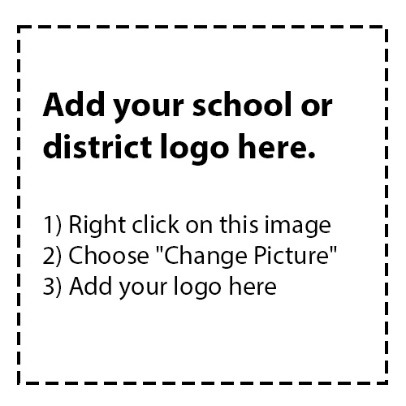 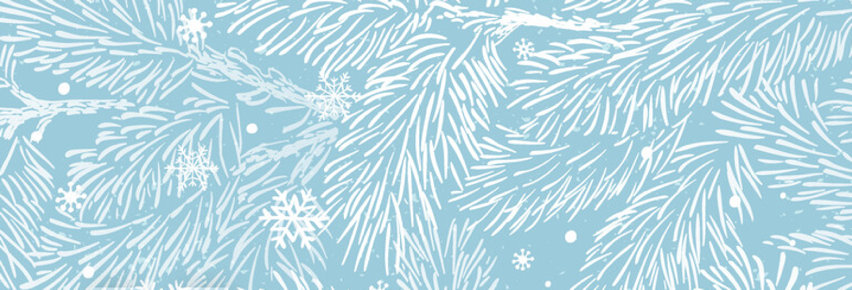 شراكتنا تساعد أيضًا ولاية تكساس في منح المناطق التعليمية الدولارات اللازمة لدعم الاستعانة بالمزيد من المعلمين، والمزيد من الموارد التعليمية عالية الجودة، والمزيد من عروض الصفوف الإبداعية، والمزيد من الأنشطة من خارج المنهج. هذا لا يفيد مدرستنا العظيمة فحسب، بل يفيد جميع طلاب وسط تكساس!   خطط للعطلات العائلية المطلوبة، ولكن فقط خلال العطلات المدرسية. • دعونا نعمل سويًا لتشجيع المزيد من طلاب وسط تكساس على الحضور إلى المدرسة والالتزام بما يتعلمونه والمشاركة في التفوق الدراسي.  في كل يوم يتغيب طالب عن المدرسة، نخسر حوالي 38 دولارًا. وهذا الرقم يتراكم! تتكبد المدارس في منطقتنا خسائر تتجاوز 91 مليون دولار سنويًا بسبب تغيب الطلاب. نظرًا لأنه على الأرجح يمكن منع أكثر من نصف حالات الغياب في وسط تكساس، فإننا نعلم أن بإمكاننا التعاون معًا للقيام بعمل أفضل!  لنختتم العام بشكل مناسب!
دعونا نمنح طلابنا هبة التعلم ونبقيهم في الفصل خلال أيام الدراسة وساعات المدرسة المقررة، خاصة خلال شهري نوفمبر وديسمبر.   يمكننا أن نغلق العام بقوة ونبدأ العام الجديد بامتياز.نشكركم!